 Klooster Schiermonnikoog 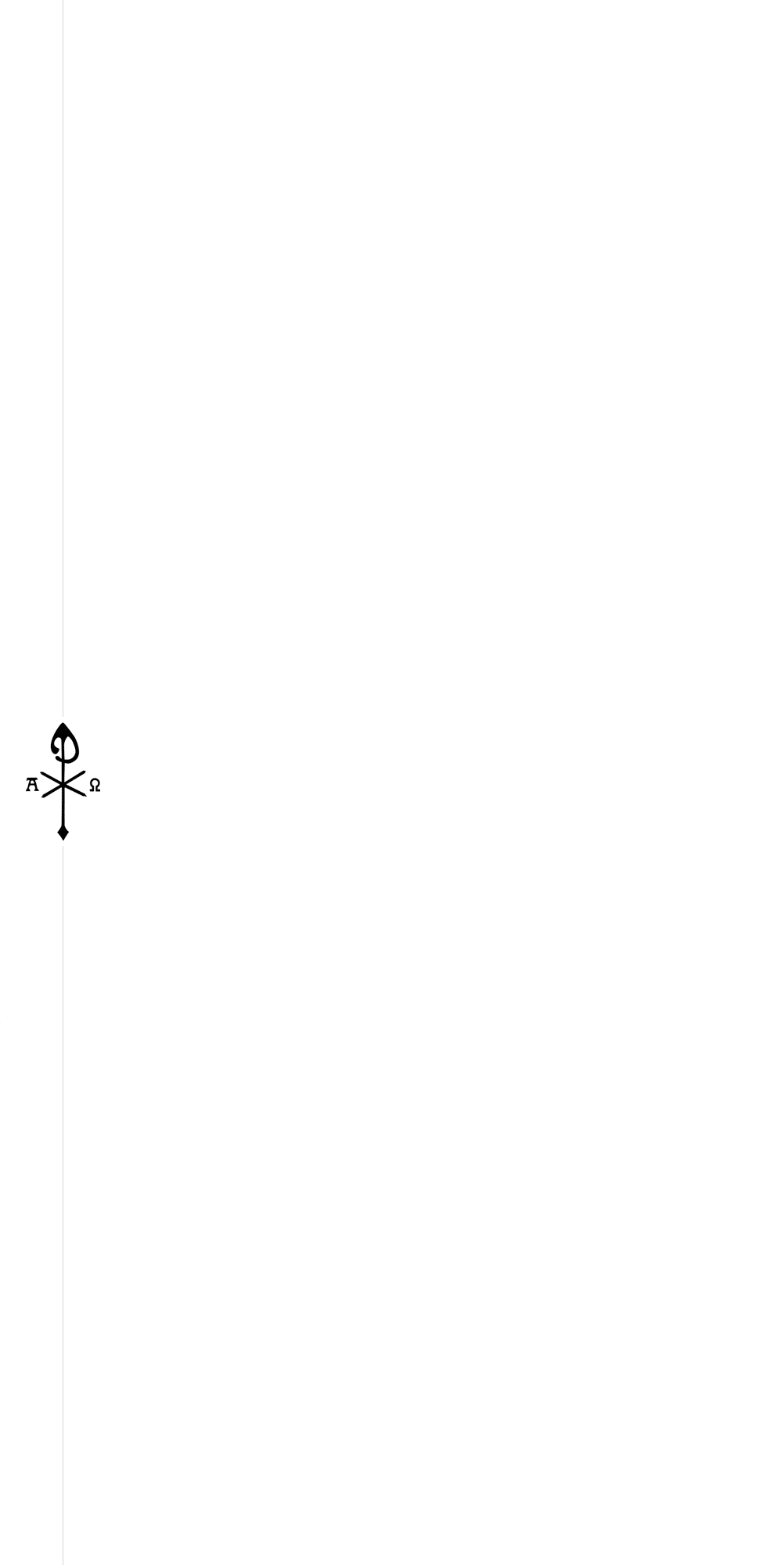 WEEKROOSTER LITURGIE13 – 19 mei 2018 (B-jaar)7e Week na PasenGetijdenboek: pg. 516 ev. Psalmen week 2Zondag 13 meiZondag 13 meiZondag 13 mei7e Zondag Paastijd7e Zondag Paastijd7e Zondag Paastijd 4.15 7.15 8.00 9.45 14.20 17.30Heer open…P 117 (=op.vers)EUCHARISTIEG  92G  94G  80 (geheel)P    45 + stilteG  82 (geheel)B  47a (1+2+4)P  119 (1)P  120P  110P 72 (L) +stilteP  118Kyrie  P  119 (2)P  121P  116 (L)P  76 + stilteP  19 (L)Gloria+ recreatieP  122P  114Lezing+stilteP  150→GradualeP  152 + He 17Vers voor EvP  151 + He 17Vers voor Ev.    12.15Accl EvangelieCredo G  93Gebed+SlotantZegen P  119 (3)+antB  104c-II(9+11)P  119 (4)+ant& doxMaandag 14 mei Maandag 14 mei Maandag 14 mei H. Mattias APOSTEL. FeestH. Mattias APOSTEL. FeestH. Mattias APOSTEL. Feest 4.15 7.15 9.45 12.15 14.20Heer open…G  174 (1-3)G  174 (1-2)G  174 (3-4)G  174 (5-6)EGBERTKAPELP  49 + stilteP  6P  119 (5)P  20P  123P 105(L)+stilteP  36 (L)P  119 (6)P  23P  124P  101 + stilteP  146P  119 (7)P  125Lezing+stilteGloriaVers voor Ev→GradualeAccl EvangelieP  151 + NT 209Gebed+SlotantDinsdag 15 mei Dinsdag 15 mei Dinsdag 15 mei H. PachomiusabtH. PachomiusabtH. Pachomiusabt 4.15 7.15 9.45 12.15 14.20Heer open…G  132 (1-3) M2G  92G  93G  94EGBERTKAPELP   74+ stilteP  102P  119 (8)P  70P  126P 106(L)+stilteP  42-43 (L)P  119 (9)P  85P  127P  44 + stilteP  47P  119 (10)P  1281e Lezing+stilte→GradualeB 104c-II(9+11)P  151 + F 272e Lezing+stilteGebed+SlotantWoensdag 16 mei Woensdag 16 mei Woensdag 16 mei  04.15 7.15 9.45 12.15 14.20 17.30Heer open…G  82 (1-4)G  92G  93G  94G 80 (1-4)P  58 + stilteP  46P  119 (11)P  50P  11P  40P  89(L)+stilteP  65 (L)P  119 (12)P  12P  7 (L)P  60 + stilteP  147P  119 (13)P  53P  1291e Lezing+stilte→GradualeP  152 + He  10B 104c-II(9+11)P  151 + He 172e Lezing+stilteGebed+SlotantDonderdag 17 mei Donderdag 17 mei Donderdag 17 mei  4.15 7.15 9.45 12.15 14.20Heer open…G 82 (1-4)G  92G  93G  94EGBERTKAPELP  79 + stilteP  32P  119 (1)P  119 (3)+antP  55P 68(L)+stilteP  63 (L)P  119 (2)P  119 (4)+antP  83 + stilteP  661e Lezing+stilte→GradualeB 104c-II(9+11)P  151 + He  172e Lezing+stilteGebed+SlotantVrijdag 18 meiVrijdag 18 meiVrijdag 18 mei 4.15 7.15 9.45 12.15 14.20Heer open…G 82 (1-4)G  92G  93G  94EGBERTKAPELP  88 + stilteP  130P  119 (17)P  80P  35P 69(L)+stilteP  86 (L)P  119 (18)P  73 + stilteP  148P  119 (19)1e Lezing+stilte→GradualeB 104c-II(9+11)P  151 + He 172e Lezing+stilteGebed+SlotantZaterdag 19 meiZaterdag 19 meiZaterdag 19 mei 4.15 7.15 9.45 12.15 14.20 17.30Heer open…G 82 (1-4)G  92G  93G  94Vespers I PinksterenP  77 + stilteP  143P  119 (20)P  24P  15G  150 (geheel)P 78(L)+stilteP  108 (L)P  119 (21)P  75P  52P  93P  13 + stilteP  149P  119 (22)P  82P  145 (L)1e Lezing+stilte→GradualeP  111B 104c-II(9+11)P  151 + He 17P  152 + Pi 62e Lezing+stilteGebed+Slotant